Graceville station accessibility upgrade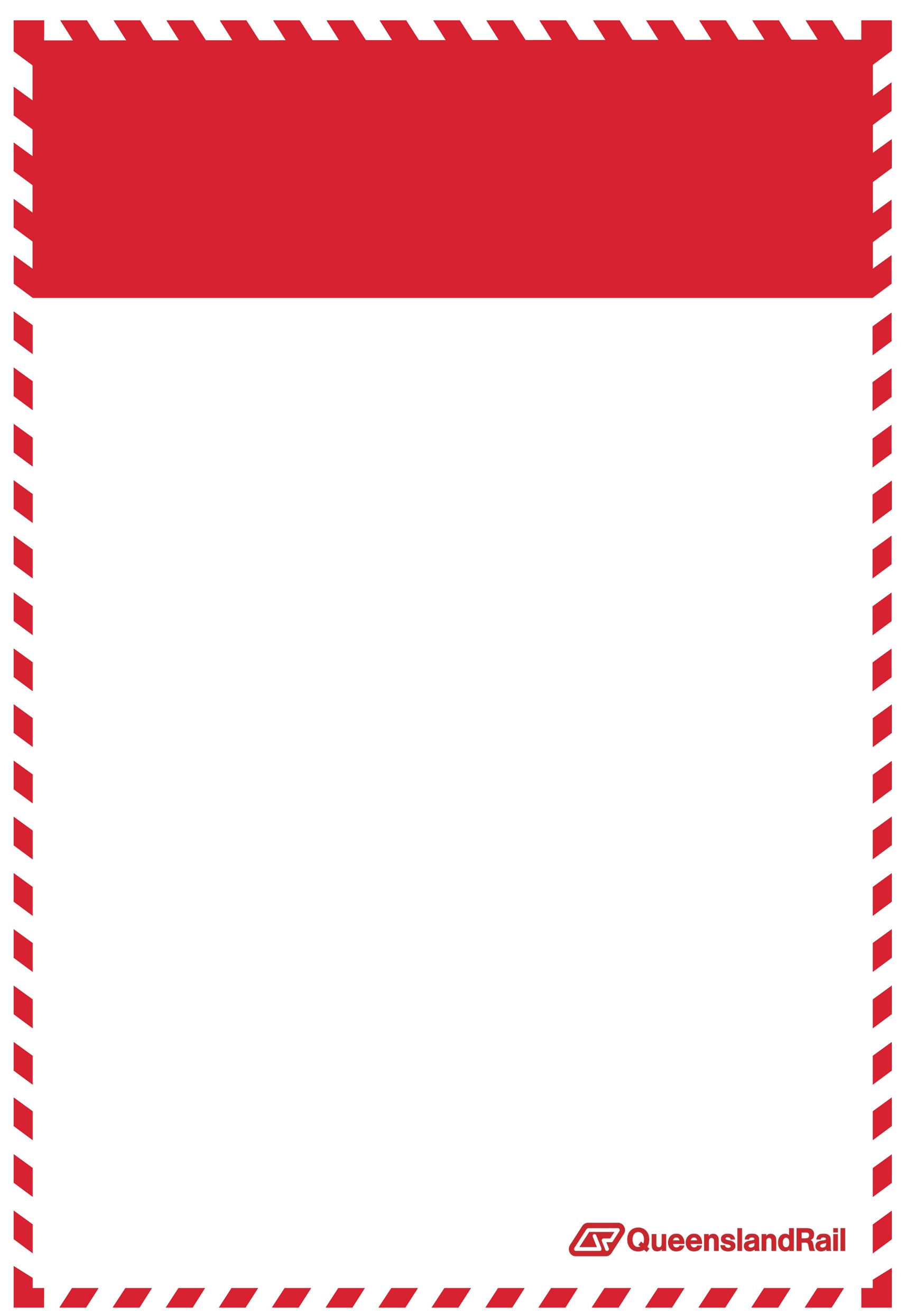 Aerial photography – 26 November 2016On behalf of Queensland Rail’s station accessibility upgrade, the project contractor will undertake aerial photography of Graceville station using a drone on Saturday 26 November 2016.This photography will record the station upgrade’s progress at key milestones and be used for project planning and delivery improvements. The drone will be operating in the area for up to four hours for the photo shoot. For safety, this work is being carried out during a scheduled track closure.Planned activityThe project team intends to record the station upgrade’s progress again, during scheduled track closures, in mid-February and mid-May 2017. Advance notice will be provided to the local community prior to this work.Keeping you informedThe Graceville station accessibility upgrade is part of Queensland Rail’s $212 million upgrade program and is expected to be completed by late 2017, weather and construction conditions permitting.For more information, please contact the Stakeholder Engagement team on 1800 722 203 (free call), email stationsupgrade@qr.com.au or visit www.queenslandrail.com.auLocationDates and hours of workType of workGraceville station precinctSaturday 26 November 2016 (up to 4 hours)Aerial photography using drone equipment Vehicle movements around the station precinctOther works as previously notified by letterbox drop.The drone will be controlled by a qualified operator, licensed for commercial use by the Civil Aviation Safety Authority (CASA).The drone will be launched from the existing laydown areas and from the station platforms and will not pass beyond the airspace above the station precinct.Queensland Rail respects your privacy. The camera will not be directed at private dwellings. All images captured will be reviewed and edited to ensure no individuals are identifiable.Every effort will be made to carry out these works with minimal disruption. Queensland Rail appreciates the local community’s cooperation during these important works.The drone will be controlled by a qualified operator, licensed for commercial use by the Civil Aviation Safety Authority (CASA).The drone will be launched from the existing laydown areas and from the station platforms and will not pass beyond the airspace above the station precinct.Queensland Rail respects your privacy. The camera will not be directed at private dwellings. All images captured will be reviewed and edited to ensure no individuals are identifiable.Every effort will be made to carry out these works with minimal disruption. Queensland Rail appreciates the local community’s cooperation during these important works.The drone will be controlled by a qualified operator, licensed for commercial use by the Civil Aviation Safety Authority (CASA).The drone will be launched from the existing laydown areas and from the station platforms and will not pass beyond the airspace above the station precinct.Queensland Rail respects your privacy. The camera will not be directed at private dwellings. All images captured will be reviewed and edited to ensure no individuals are identifiable.Every effort will be made to carry out these works with minimal disruption. Queensland Rail appreciates the local community’s cooperation during these important works.